Correctiesleutel dagtaak 16			Dinsdag 12 mei 2020Wiskunde: Optellen en aftrekken tot 100.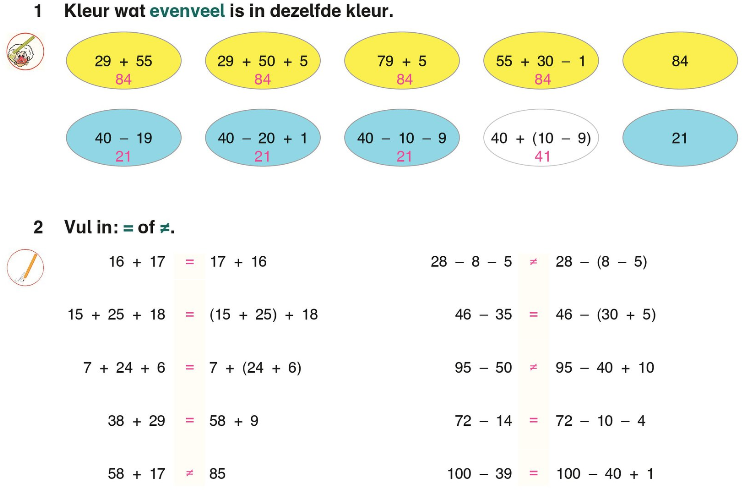 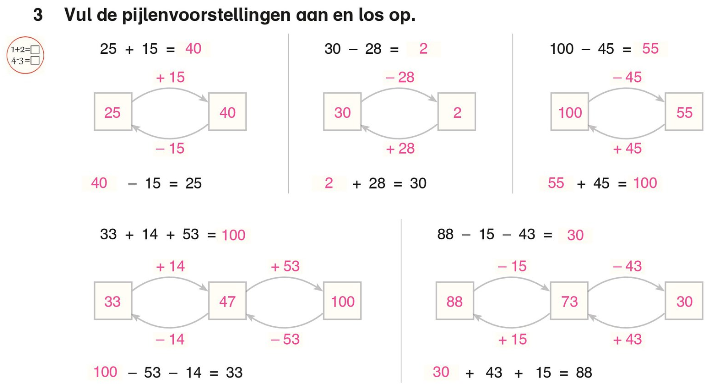 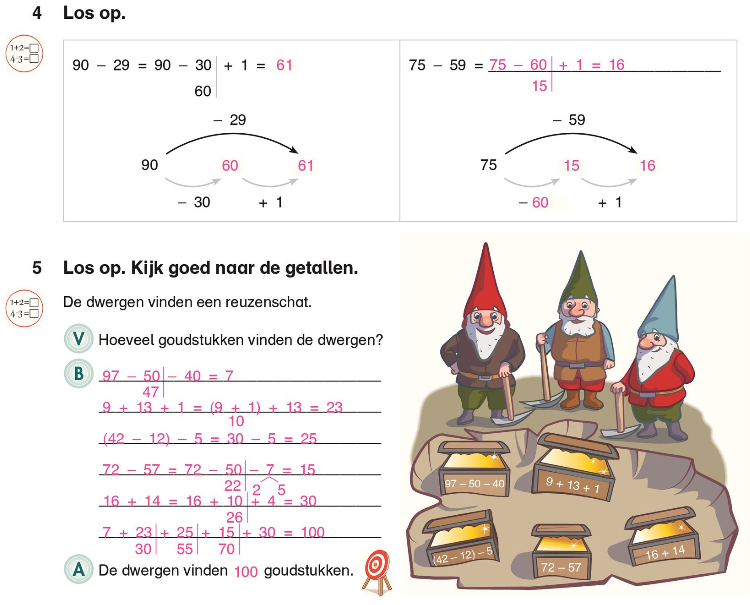 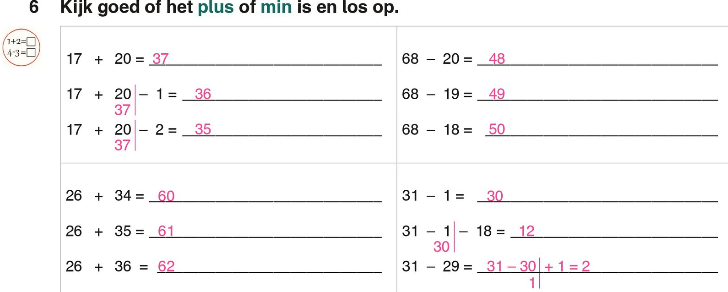 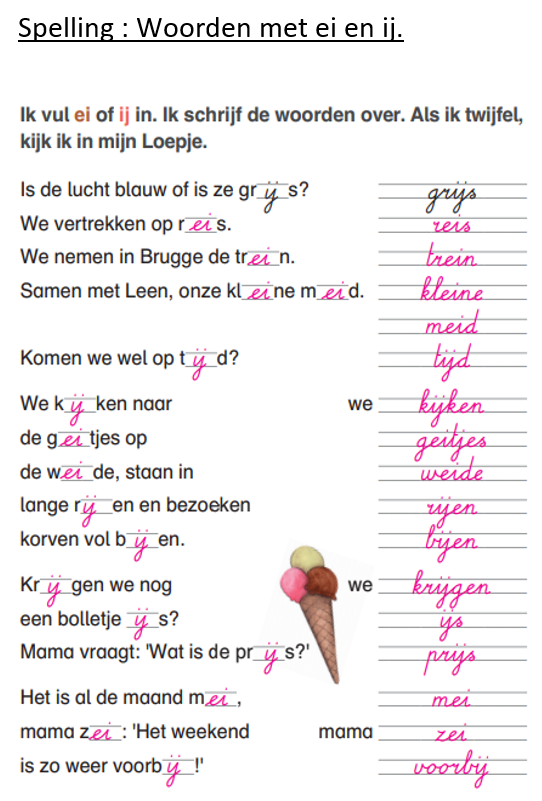 